ПРОЄКТУКРАЇНАВиконавчий комітет Нетішинської міської радиХмельницької областіР І Ш Е Н Н Я__.06.2021					Нетішин				  № ____/2021Про плату за проживання та за участь в утриманні місць загального користування та прибудинкової території гуртожиткуВідповідно до статті 28, пункту 3 частини 4 статті 42 Закону України «Про місцеве самоврядування в Україні», з метою розгляду листа КП НМР «Житлово-комунальне об’єднання», зареєстрованого у виконавчому комітеті Нетішинської міської ради 13 травня 2021 року за № 24/1765-01-11/2021, виконавчий комітет Нетішинської міської ради    в и р і ш и в:1. Встановити КП НМР «Житлово-комунальне об’єднання» плату за проживання та за участь в утриманні місць загального користування та прибудинкової території гуртожитку:1.1. на проспекті Незалежності, 10, у розмірі 8,00 грн з ПДВ за кв.м та                            5,90 грн з ПДВ за кв.м для кімнат на першому поверсі;1.2. на проспекті Незалежності, 10, у розмірі 275,73 грн з ПДВ за ліжко-місце (з урахуванням вартості електроенергії);1.3. на вулиці Набережна, 3, у розмірі 285,13 грн з ПДВ за ліжко-місце (з урахуванням вартості електроенергії);1.4. на проспекті Незалежності, 12, у розмірі 290,44 грн з ПДВ за ліжко-місце (з урахуванням вартості електроенергії).2. Визнати таким, що втратило чинність, рішення виконавчого комітету Нетішинської міської ради від 08 лютого 2018 року № 54/2018 «Про встановлення вартості ліжко-місця у гуртожитках міста, які перебувають у комунальній власності територіальної громади міста».3. Контроль за виконанням цього рішення покласти на першого заступника міського голови Олену Хоменко.Міський голова							Олександр СУПРУНЮК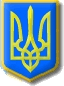 